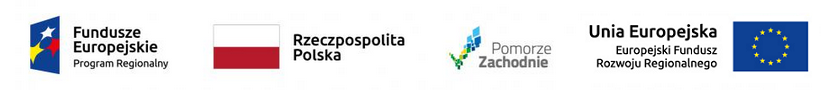 BZP-8.271.1.15.2021.EM                                                                              Koszalin, dnia 16 września 2021 r.INFORMACJA O UNIEWAŻNIENIU POSTĘPOWANIADotyczy postępowania o udzielenie zamówienia publicznego prowadzonego w trybie podstawowym 
na podstawie art. 275 pkt 2 ustawy Prawo zamówień publicznych na Modernizację energetyczną budynku Zespołu Szkół nr 7 przy ul. Orląt Lwowskich w Koszalinie 
w ramach zadania inwestycyjnego „Modernizacja energetyczna obiektów użyteczności publicznej Żłobek Skrzat, Przedszkole nr 13, 14, 15, ZS nr 7 w Koszalinie”Zamawiający Gmina Miasto Koszalin, działając w oparciu o art. 260 ust. 2 ustawy z dnia 
11 września 2019 r. – Prawo zamówień publicznych (Dz. U. z 2021 r., poz. 1129 z późn. zm.), informuje, 
że unieważnia, na podstawie art. 255 pkt 3 ustawy Prawo zamówień publicznych, postępowanie 
na Modernizację energetyczną budynku Zespołu Szkół nr 7 przy ul. Orląt Lwowskich w Koszalinie w ramach zadania inwestycyjnego „Modernizacja energetyczna obiektów użyteczności publicznej Żłobek Skrzat, Przedszkole nr 13, 14, 15, ZS nr 7 w Koszalinie”, jako że oferta z najniższą ceną przewyższa kwotę, którą Zamawiający zamierza przeznaczyć na sfinansowanie przedmiotowego zamówienia.W przedmiotowym postępowaniu zostały złożone następujące oferty:Oferta Nr 3, z najniższą ceną zaoferowaną za realizację zamówienia (5.277.765,77 zł), przewyższa kwotę, jaką Zamawiający zamierzał przeznaczyć na sfinansowanie przedmiotowego zamówienia 
(3.170.621,80 zł) o 2.107.143,97 zł.Z up. Prezydenta MiastaSEKRETARZ MIASTATomasz Czuczakdokument opatrzony kwalifikowanym podpisem elektronicznymUmowa o dofinansowanie projektu pn. "Modernizacja energetyczna budynków użyteczności publicznej: Żłobek "Skrzat", Przedszkole nr 13, 14, 15, ZS nr 7 w Koszalinie" 
nr umowy o dofinansowanie RPZP.02.05.00-32-A063/16-00 z dnia 06.11.2018 r.Projekt współfinansowany przez Unię Europejską z Europejskiego Funduszu Rozwoju Regionalnego w ramach Regionalnego Programu Operacyjnego Województwa Zachodniopomorskiego 2014-2020Lp.Numer ofertyNazwa albo imię i nazwisko oraz siedziba lub miejsce prowadzonej działalności gospodarczej albo miejsce zamieszkania WykonawcyCena115.341.796,22 zł226.589.725,00 zł33PRZEDSIĘBIORSTWO USŁUG BUDOWLANYCH „LEŚ” PAWEŁ LEŚ, ŻYDOWO5.277.765,77 zł